Краткосрочный проект для старшей группы "Скоро скоро Новый год"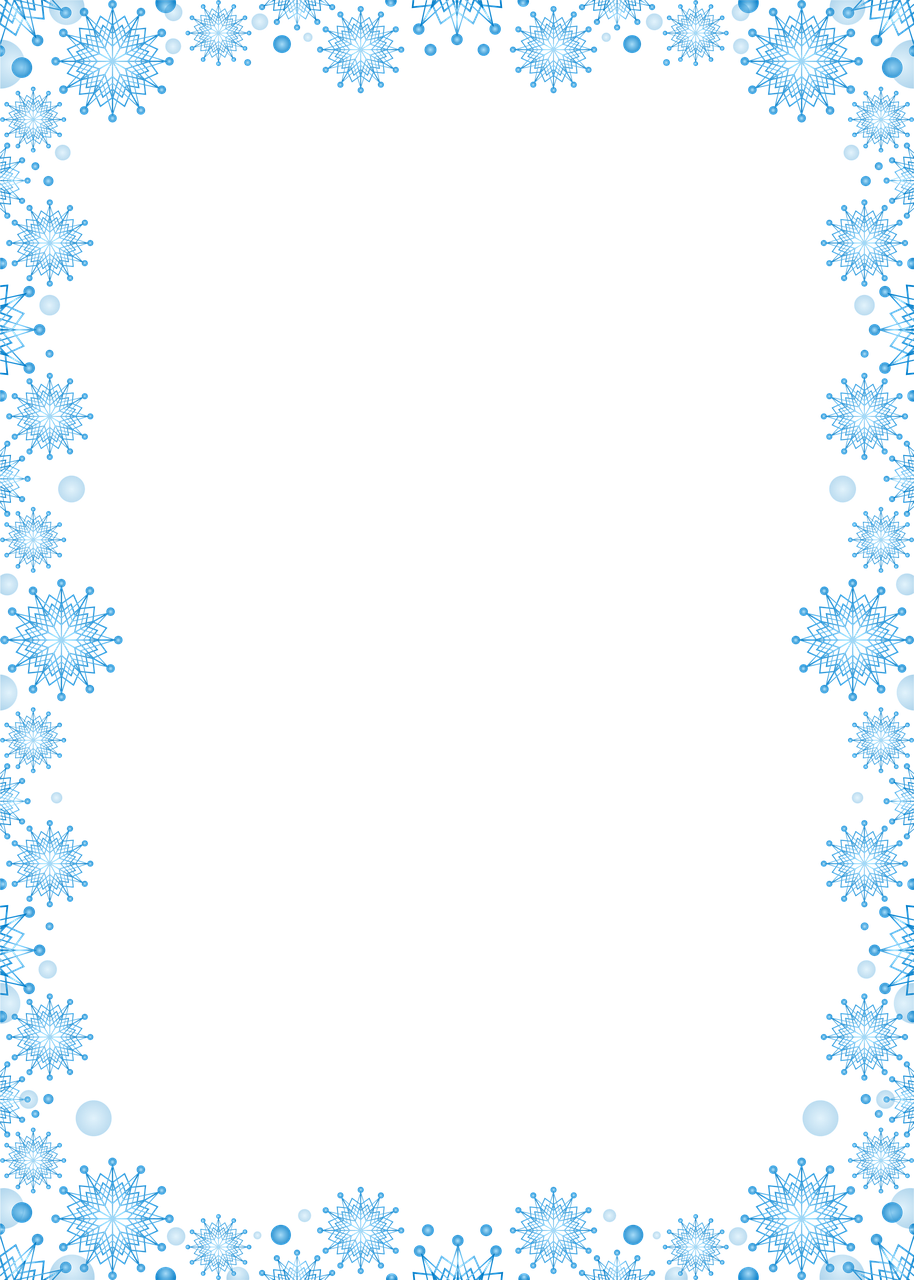                                                                   Воспитатель: Кудряшова М.Н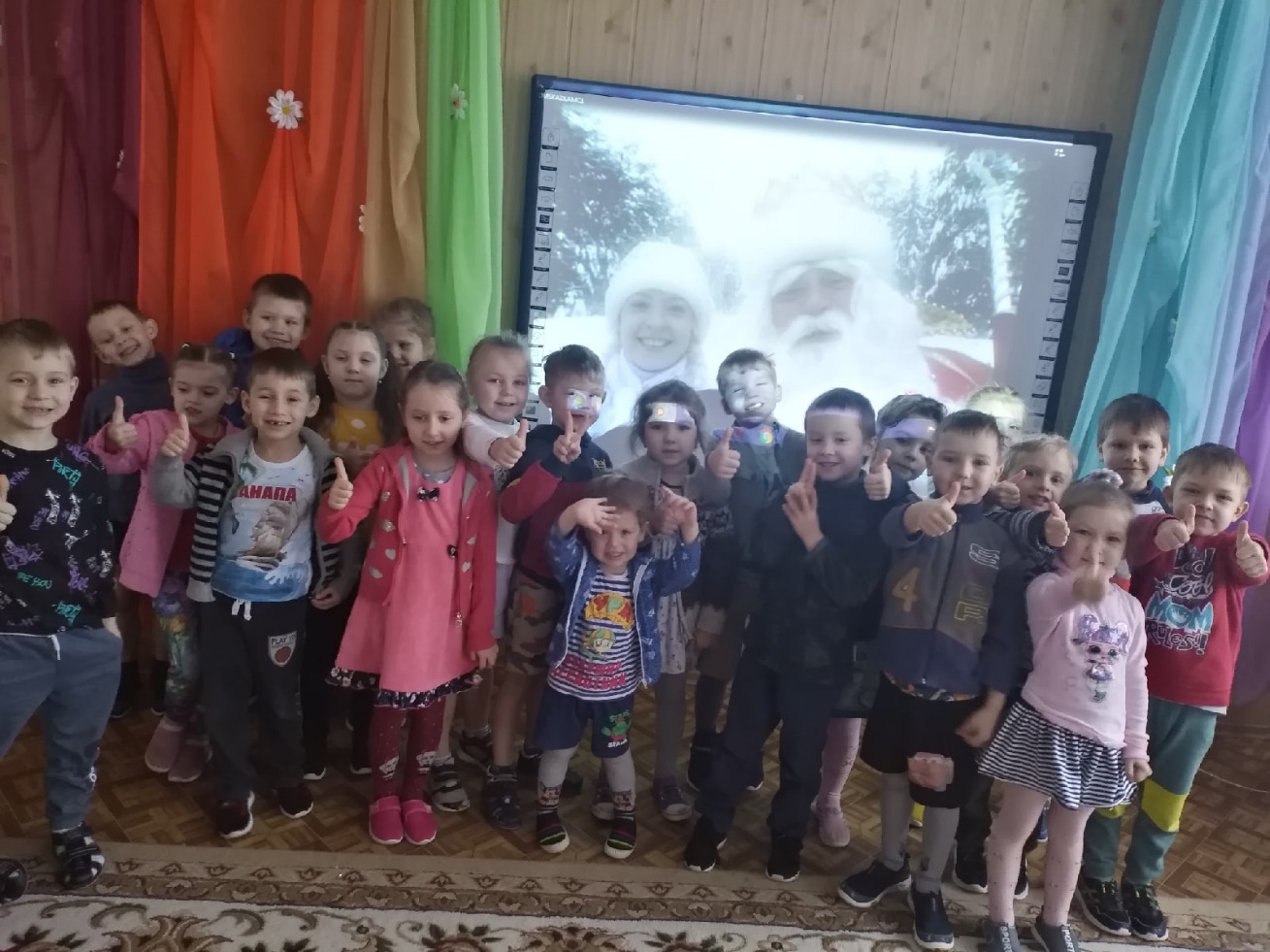 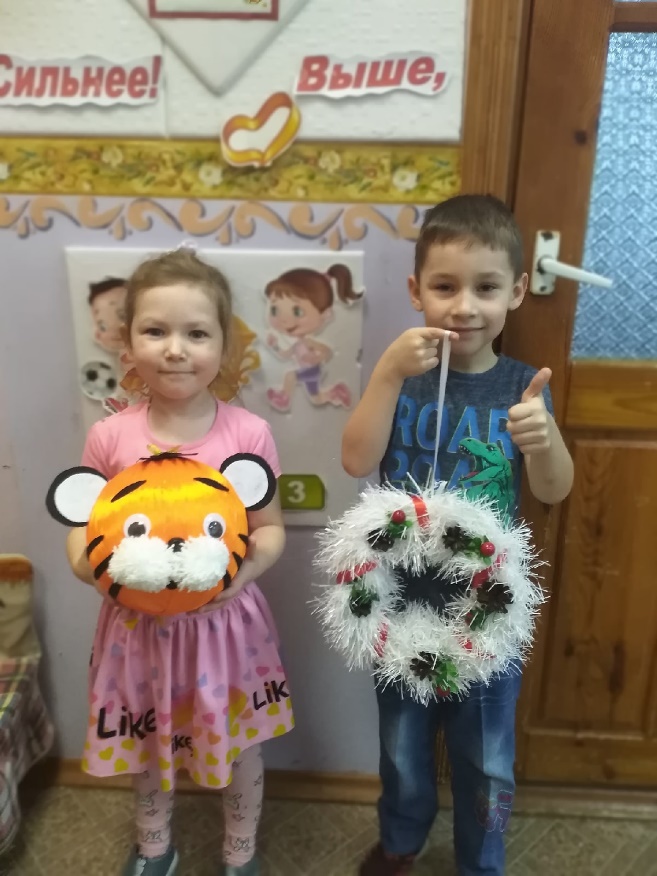 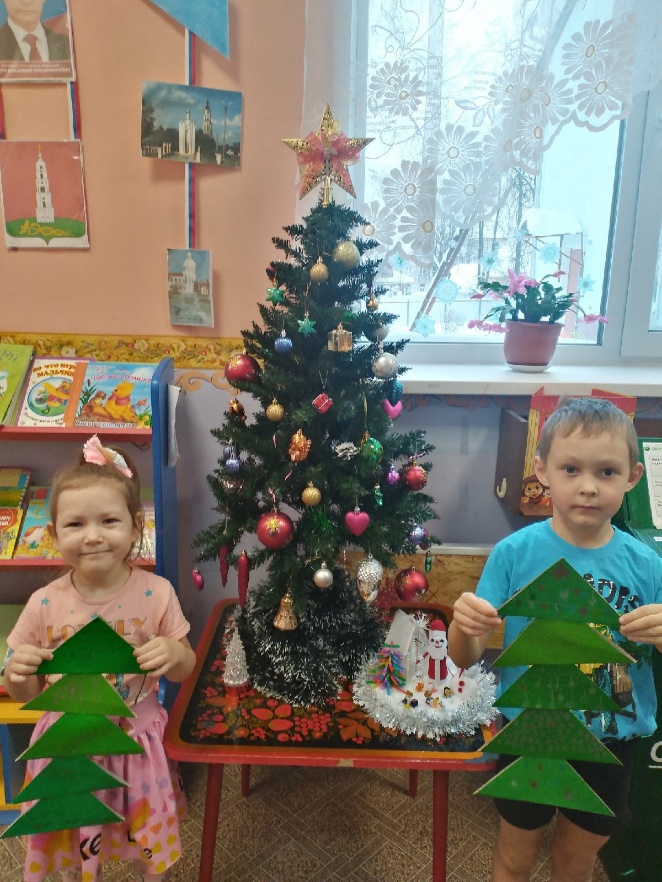 Проект для старшей группы«Скоро-скоро Новый год»Вид проекта: информационно – познавательный, творческийУчастники проекта: дети старшей группы, родители, воспитатель.Продолжительность проекта: краткосрочный, 2 недели с 13.12 по 26.12.2021г.Актуальность: Новый год – особый праздник, который с особым трепетом вспоминают взрослые, и который с особым нетерпением ждут дети. В течение месяца до нового года дети начинают думать о Дедушке Морозе, о новогоднем празднике, ждут подарков. Если ребенка спросить, какой твой самый любимый праздник после дня рождения, он наверняка ответит: Новый год. Это праздник, когда не заставляют рано ложиться спать, а сажают за стол вместе со взрослыми. Это праздник, когда с нетерпением ждёшь окончания боя курантов, чтобы броситься под ёлку и посмотреть, какой сюрприз приготовил тебе Дед Мороз. Новый год — это самый любимый праздник у нас в стране. Его любят и взрослые и дети. Новый год — это праздник с пушистым белым снегом за окном, запахом еловых веток, сверканием разноцветных игрушек и мишуры, обязательным фейерверком, подарками, а также с нарядным Дедом Морозом и красавицей Снегурочкой.Однако, как показывает практика, дети мало знают о зарождении традиции празднования Нового года, о том, что является символами нового года, какие деревья наряжают, какие подарки принято дарить. В проекте дети знакомятся с традициями русского народа праздновать новый год, с историей возникновения праздника на Руси, упражняются в умении классифицировать, сравнивать и обобщать, что способствует их умственному развитию. Просмотр мультфильмов способствует развитию внимания, эмоциональной сферы детей. В процессе чтения художественных произведений мы знакомим детей с творчеством разных авторов, закрепляем знания о жанрах художественных произведений.Цель проекта:Формирование у детей осознанного отношения к обычаям и традициям отмечать новогоднее торжество.Задачи проекта:1. Расширить знания детей и родителей о праздновании Нового года в России.2. Дать сведения о том, кто такой Дед Мороз.3. Развивать творческие способности детей при подготовке к празднику через изготовление поделок, стихов, чтение сказок, рассказов, рассматривание картин и иллюстраций.4. Познакомить детей с произведениями художественной литературы о праздновании Нового года (сказки, рассказы, стихотворения);5. Обогащать и развивать активный словарь детей, увеличивать объем знаний по данной теме;6. Привлекать родителей к совместной деятельности со своими детьми.7. Вызвать желание готовить подарки, сюрпризы друзьям, родным к предстоящему празднику.Предполагаемый результат:Дети познакомятся с традициями празднования Нового года;Дети активно участвуют в подготовке к празднику и его проведению.Дети под руководством педагога получат знания о том, что такое Новый год, как его празднуют. Кто такой Дед Мороз.Проявляют интерес к чтению сказок и просмотру «добрых, старых» мультфильмов про Новый год, изготовлению новогодних поделок и подарков.Реализация проекта.Подготовительный этап- Сбор информации по теме;- Подбор видеоматериала;- Подбор художественной литературы;- Подбор дидактического материала;- Подбор загадок по теме;1 неделя. (13.12-19.12.2021г.)Понедельник.1. Чтение словацкой сказки «Двенадцать месяцев».Цель: Знакомить детей с культурой народов разных стран.2. Беседа - презентация «Как праздновали Новый год на Руси в старину». Познакомить детей с историей возникновения праздника «Новый год», с особенностями его празднования в разные эпохи.3. Конструирование «Новогодний фонарик». Упражнять детей изготовлять четырехгранный фонарик, украшать его мелкими деталями.Вторник1.Рассматривание картинок с изображением Деда Мороза – продолжать знакомить с работой Деда Мороза на празднике. Воспитывать проявление добрых отношений и любви к окружающим.2. Разучивание стихотворения Я. Акима «Первый снег»Цель: Создать праздничное настроение. Развивать память.3. Подвижная игра «Два Мороза».Цель: Развивать смелось, выносливость. Учить соблюдать правила игры.Среда1. Чтение русской народной сказки «Снегурочка»Цель: Вспомнить знакомую сказку. Воспитывать интерес к русскому народному творчеству.2. Просмотр мультфильма «Снегурочка»Цель: Вызвать интерес к просмотру мультфильма. Закрепить знание содержания сказки через яркие мультипликационные образы.3. Лепка «Снегурочка»Цель: Познакомить детей с технологией изготовления поделки. Развивать интерес к лепке.Четверг1. Беседа-презентация: «Откуда елка к нам пришла?» Познакомить детей с разными версиями возникновения традиции – на Новый год елку наряжать.2. Д\и «Посчитай елочки»Цель: Упражнять в счете до 10.3. Рисование на тему «Новогодняя елочка»Цель: Учить рисовать новогоднюю елочку нетрадиционными способами рисования. Развивать творческое воображение.Пятница1. Чтение сказки Б. Гримм «Госпожа Метелица».Цель: Продолжать знакомить детей с творчеством писателей разных стран.2. Загадывание загадок о зиме, о Новом годе.Цель: Развивать мышление, речь, память.3. С\р игра «Семья. Готовимся к новому году.»Цель: Учить отображать в игре действия взрослых. Учить использовать в игре правила поведения за столом.2 неделя(20.12-26.12.2021г.)Понедельник1. Разучивание стихотворения В. Берестова «Новогоднее происшествие».Цель: Создать радостное настроение от приближающегося праздника.2. Беседа на тему «Правила поведения с опасными предметами (хлопушками, бенгальскими свечами)Цель: Формировать представление об опасных развлечениях. 3. Создание коллективной работы «Веночек из рукавичек»Цель: Продолжать учить детей пользоваться различными материалами при выполнении аппликации.Вторник1. Чтение сказки П. Бажова «Серебряное копытце»Цель: Воспитывать интерес к прослушиванию сказки. Положительное отношение к героям сказки.2. Подвижная игра «Мы веселые ребята».Цель: Развивать двигательную активность. Учить действовать по сигналу.3. Оригами «Дед Мороз»Цель: Учить детей приемом складывания фигурки Деда Мороза. Развивать мелкую моторику.Среда1. Просмотр мультфильма «Дед Мороз и лето»Цель: Прививать интерес к просмотру старых добрых мультфильмов. Создать праздничное настроение.2. Д\и «Сделай снеговика»Цель: Закрепить знание геометрических фигур. Учить выполнять задание по образцу и по памяти.3. Беседа «Пусть праздник будет веселым». Познакомить детей с правилами украшения елки, расширять сведения детей о предметах, опасных в противопожарном отношении (бенгальские огни, фейерверки, хлопушки). (Мультфильмы «Зимняя азбука безопасности»).Четверг1. Презентация для детей «Кто такой Дед Мороз»Цель: Формировать представление о Деде Морозе, его образе жизни. Прививать уважение к народным традициям.2. С\р игра «Магазин игрушек»Цель: Учить самостоятельно придумывать сюжет игры. Развивать ролевое взаимодействие.3. Изготовление гирлянды для украшения группы. Закрепить умение детей правильно пользоваться ножницам, резать ровно и аккуратно, собирать из колец целую гирлянду. Развивать творчество детей, эстетический вкус, аккуратность.Пятница1. Просмотр мультфильма «Зимняя сказка»Цель: Вызвать интерес к просмотру мультфильма. Создать эмоционально положительный настрой.2. Чтение сказки С. Козлова «Как ослик, ежик и медвежонок Новый год встречали».Цель: Продолжать знакомить детей с произведениями на новогоднюю тему.3. Просмотр выставки «Новогодняя игрушка»Цель: Развивать интерес к творчеству своих родителей.Работа с родителями.1. Консультация на тему «Что подарить ребенку на Новый год».2. Беседа на тему «Безопасность детей во время празднования Нового года».3. Изготовление новогодних игрушек на елку.4. оформление выставки книг разных лет издания о Новом годе.Заключительная часть.1. Новогодний утренник.2. Игрушек на елку.